Arkansas 4-H Veterinary Science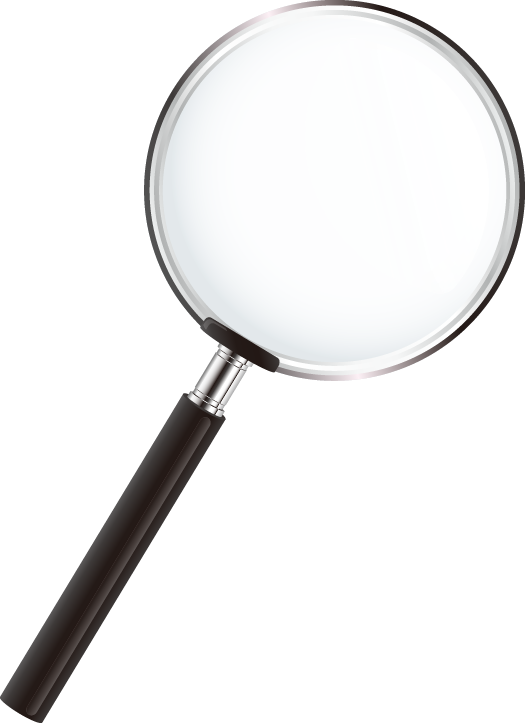 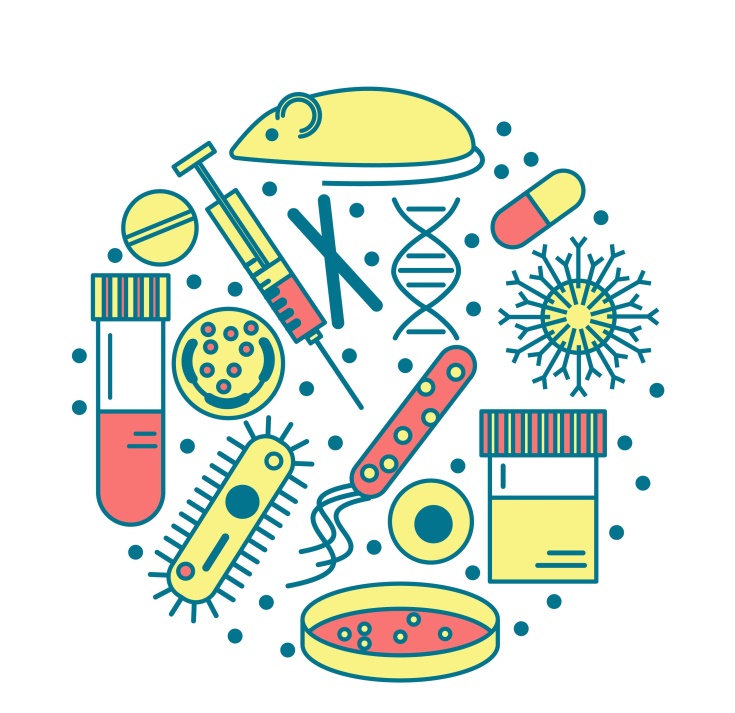 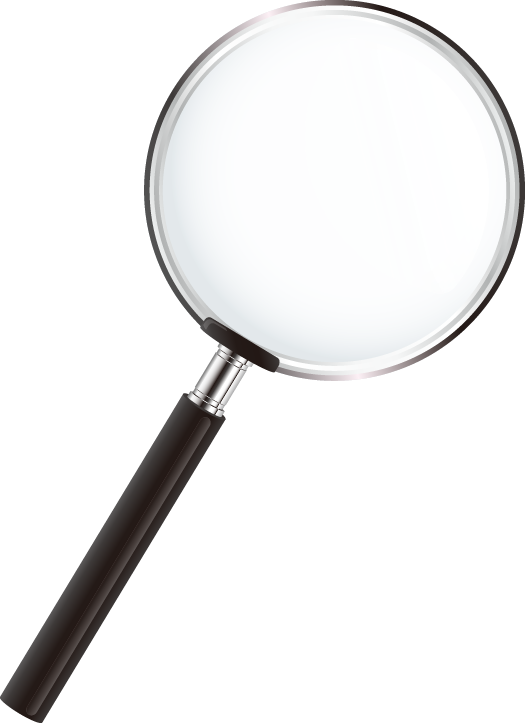 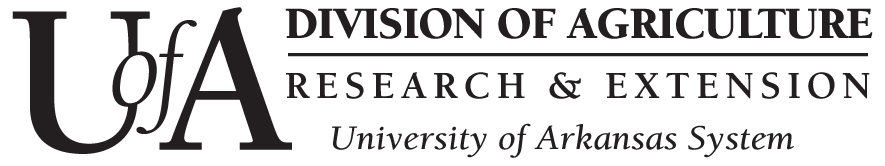 Urinalysis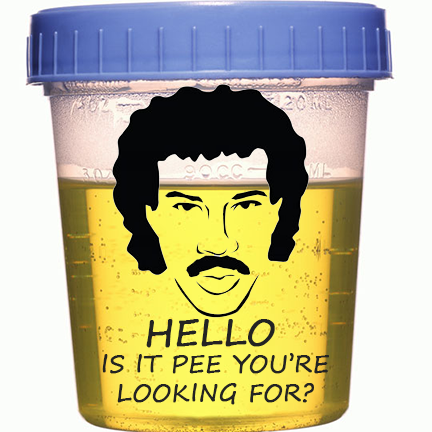 Why Urine?Urine is the end product of a filtering process that removes waste from the body The color of urine can give you information about hydration level as well as possible underlying diseaseA urinalysis should be performed at least yearly for healthy pets, and more often for older animals and those with existing or chronic health issuesImportant elements of a urinalysis include a visual inspection of the urine sample, a dipstick test, and microscopic evaluation of urine sediment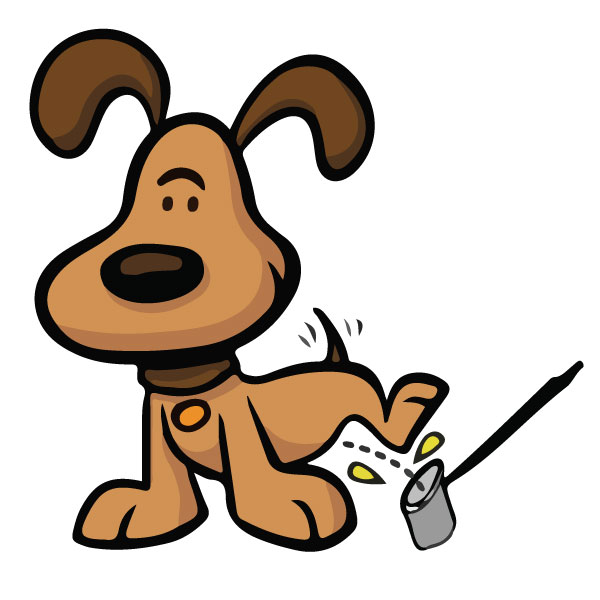 The Urinary SystemThe Urinary tract consists of the kidneys, the ureters, the bladder, the urethra, and finally, the urethral opening at either the end of the penis or just within the vaginaKidneys filter out waste products from the blood Ureters Connect the kidneys to the bladderThe Urethra is a tube that is controlled by a sphincter muscle that empties the bladder to the outside world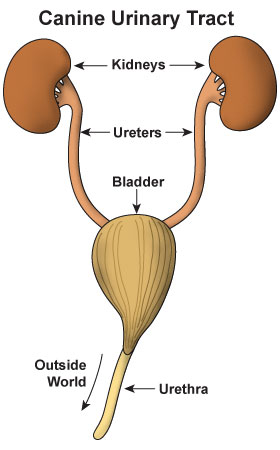 The Bladder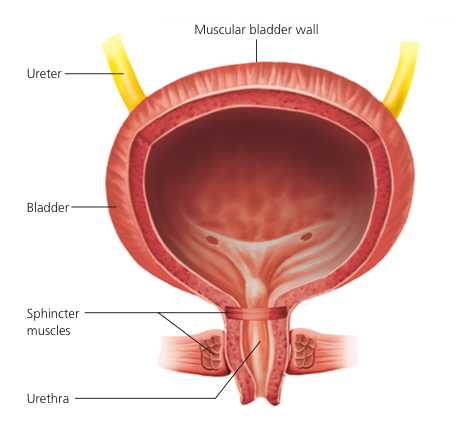 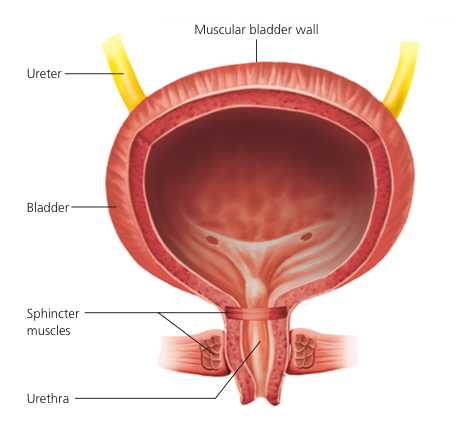 Urinary Tract ProblemsInflammation of bladder caused by stressBacterial or fungal bladder infectionsInflammation of bladder from urinary crystalsInflammation of bladder from bladder stones Inflammation of the urethraDamage to ureters by trauma, passing kidney stones, surgical accident or cancerDamage to kidneys by dehydration, infection, toxins or cancer 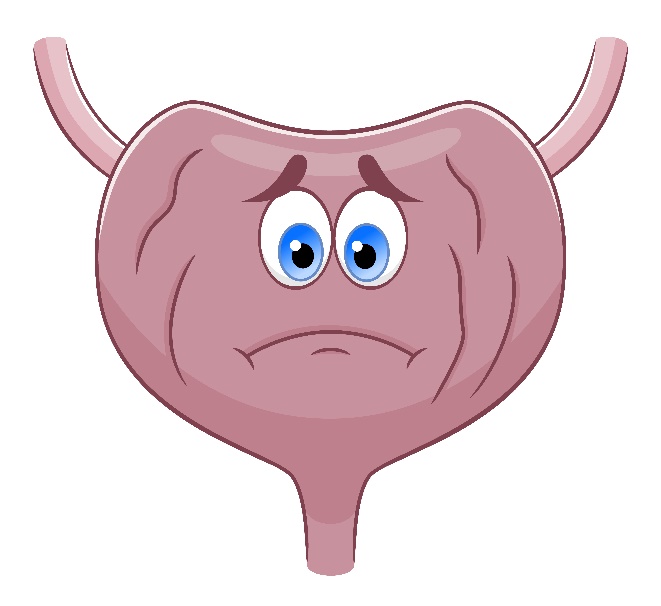 Feline Idiopathic CystitisInflammation of the bladder with an unknown causeCan quickly lead to kidney and heart problemsCan lead to total blockage of urethra in malesFrequent attempts to urinateStraining to urinateUrinating in inappropriate places in the houseCrying out during attempts to urinateBlood-tinged urine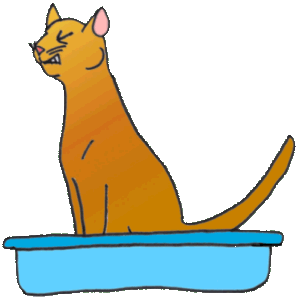 Bladder InfectionBacterial or fungal contamination via urethraCan lead to kidney infectionFrequent attempts to urinateStraining to urinateUrinating in inappropriate places in the houseCrying out during attempts to urinateBlood-tinged urineCloudy and odorous urine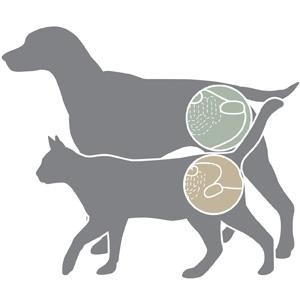 Bladder CancerCauses an obstruction within the urinary tractMore common in dogsTransitional cell carcinoma is most common typeCancer is very aggressive Symptoms are similar to bladder infectionShould always be considered if blood is in urine 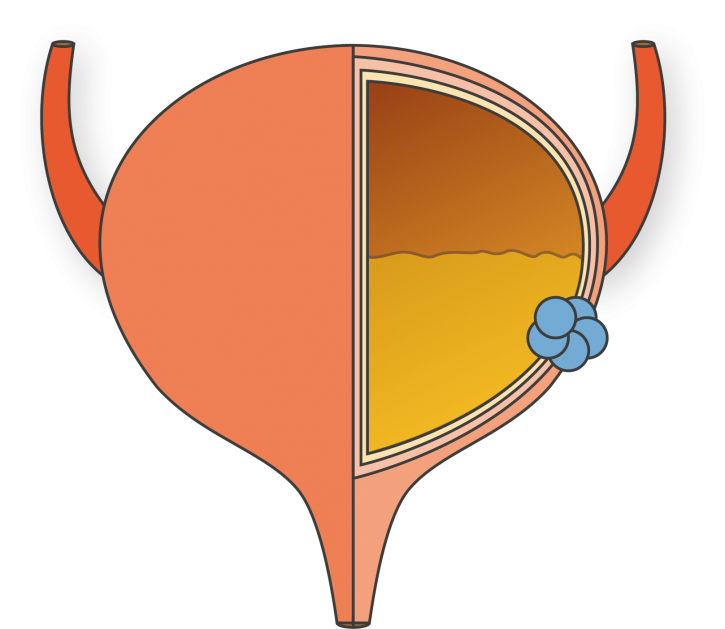 Visual Characteristics of UrineColor Clear to yellow is normalDark yellow to brownish yellow indicates dehydrationBrown to dark brown indicates muscle damagePink, Orange or Dark Red indicates bloodClarityClear is normalCloudy may indicate infection or inflammationPrecipitates may indicate neoplasia (cancer)Urine streamUrination should occur in a steady streamA slow stream indicates a problemLeakage (incontinence) indicates a problemPosturing to urinate without urine is called anuriaThe Dipstick TestUrine pH is affected by many variables, including time since the last meal, diet, a number of medications, lung and kidney function, and a renal and systemic diseases.Blood in urine can occur with disease anywhere in the urogenital tract. Leukocytes (white blood cells) in urine indicates active inflammation in the urogenital tract.  Glucose in urine means that either the glucose in blood is elevated or there is a kidney disease that prevents full reabsorption of glucose.Bilirubin in urine occurs with hemolysis (break down of red blood cells) or liver disease.Protein in urine is due to pre-glomerular, glomerular, or postglomerular disease. The glomerulus is a cluster of capillaries around the end of a kidney tubule, where waste products are filtered from the blood.Ketones in urine are formed when the body is unable to get sufficient energy from glucose and must metabolize large quantities of fatty acids instead.  Specific gravity is an indirect measure of kidney function.Urine Sediment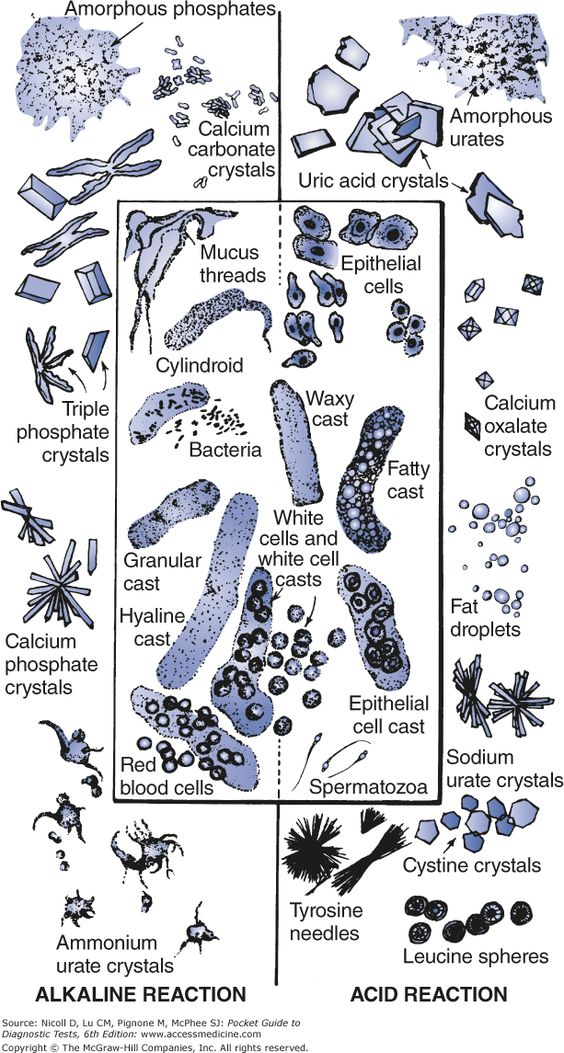 